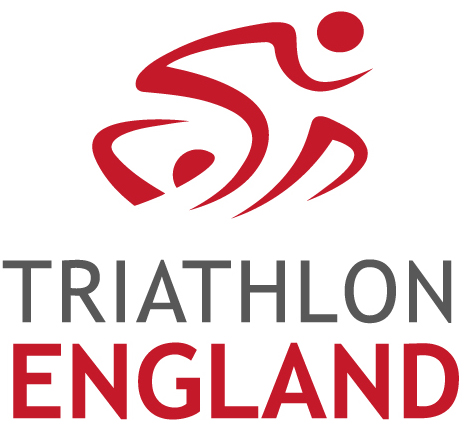 Regional Managers Delivery Report: South Central Region AGM 29th September 2018 Please find below the South Central Region Manager’s report for the 2018 season to end of September 2018. 1. Coaching DeliveryThe course programme for 2018 - 2019 has two Level 1 courses (at two different venues) and two Level 2 courses (at two different venues) 2018 – 2019  Initial Course programmeLevel 1 		Venue:			Sibford School, Banbury, Oxfordshire 		Dates:			10th & 11 th November, 9th December 2018Status:			16 booked on the course. Level 1		Venue:			West Hill Park School, Fareham , Hampshire   		Dates:			27th & 28th October, 25th November Status:			6 to date booked on  Level 2		Venue:			Sibford School	Dates:			1st & 2nd December , 19th  20th January, 27th April  Status:			8 booked on to date Level 2 		Venue:			West Hill Park School Dates:			15th & 16th December , 26th & 27th January , 19th May  Status:			6 booked on to date Important to note that West Hill Park course only became live for booking mid September . Level 2 course costs £540 with a fast track fee of £50. Level 1 course fees remained the same at £350.2. Regional Delivery Club Development There are 59  triathlon clubs affiliated for 2018. 2018: 59
2017: 60
2016: 57Club Distribution 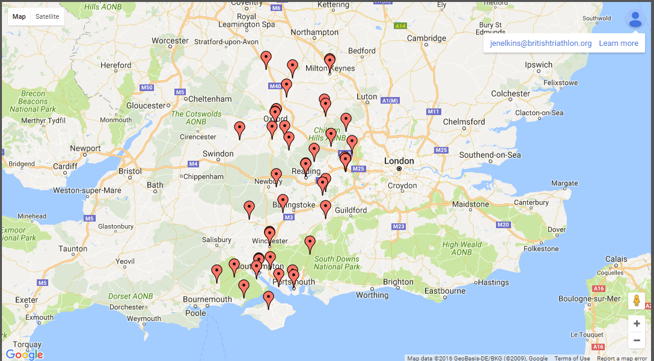 EventsThe number of registered events for the 2018-19 season is 99, with 41 Go Tri Events. Event Participation DistributionThe spread of events and Go Tris is fairly even throughout the region. The other area of focus on both normal events and also Go Tri is Buckinghamshire, this shows a real need for events as there are some large clubs in the county . This is another key area which needs more development but with two clubs Team MK and Pheonix Tri MK wanting to run GO TRIs hopefully this will be covered soon.  Event Geographic Distribution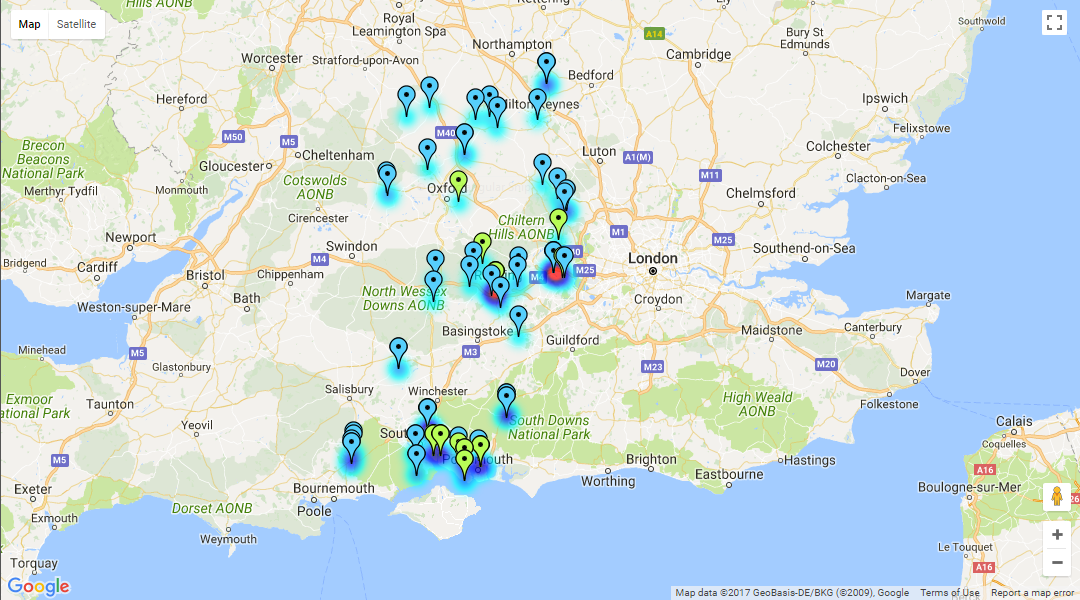 2018/19 plansThe main two focus points are getting ALL junior clubs through their Bronze Tri Mark Club Accreditation and GO TRI participation. Bronze Accreditation Currently working hard on getting Junior Clubs started with their Bronze Accreditation , currently have the following accredited or very nearly, just awaiting a few DBS checks! Phoenix Tri MK Farnham Tri Club Southampton Tri ClubPortsmouth TriathletesReading Rascals Bicester Tri ClubWest Hill Park Try a Tri Guernsey EVO tri clubPerform Academy Tristars Bayside Tri Club (no junior section) Try a Tri Guernsey Jersey Tri Club Tri Henley This is our main target at the moment for Regional Managers as we need all junior clubs accredited by the end of the year. GO TRI Currently at 73% of target for participation in GO TRI in the South Central, with a shortfall of 450 taking part. (1345 have taken part out of a target of just over 1800) Currently looking at clubs which can run some winter duathlon series as GO TRIs to try and boost these number. Events (to Sept)Participants20189922058